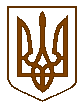 СТЕПАНІВСЬКА СІЛЬСЬКА  РАДА СУВОРОВСЬКОГО РАЙОНУ  м. ХЕРСОНАВИКОНАВЧИЙ КОМІТЕТПро забезпечення можливої наступної черги часткової мобілізації людських і транспортних ресурсів на території Степанівської сільської радиЗ метою забезпечення належного проведення на території області мобілізаційних заходів в умовах особливого періоду, з метою підтримання бойової і мобілізаційної готовності Збройних Сил України та інших військових формувань України на рівні, що гарантує адекватне реагування на загрози національній безпеці держави, у разі прийняття рішення президентом України про наступну можливу чергу часткової мобілізації, відповідно до пунктів 1, 17, 20 частини першої статті 14 Закону України «Про оборону України», враховуючи розпорядження голови Херсонської обласної держадміністрації, керуючись Законом України «Про місцеве самоврядування в Україні».ВИРІШИВ:На базі приміщень Степанівської сільської ради утворити пункт збору сільської ради (далі – ПЗСР), який утримувати в законсервованому стані, в постійній готовності до роботи по оповіщенню, збору і відправцювання мобілізаційних ресурсів в складі відповідно до розрахунку (додаток 1);Для роботи на ПЗСР призначити особовий склад адміністрації ПЗСР з числа апарату сільської ради та депутатів сільської ради, а також з числа військовозобов’язаних, заброньованих за підприємствами, установами, організаціями та не призначених до військових формувань за мобілізаційним планом, відповідно до розрахунку (додаток 2);Автотранспорт для потреб оповіщення, збору і доставки військовозобов’язаних з ПЗСР на ППЗВіТ ОРВК призначити відповідно до розрахунку;Начальнику ПЗСР сільської ради до 25.05.2019 р. забезпечити відділення необхідною документацією, матеріально-технічним майном та обладнанням, які зберігати у приміщенні сільської ради в кабінеті інспектора по оборонній роботі (далі - інспектор ВОС);Відповідальним за документацією, матеріально-технічним майном та обладнанням призначити інспектора ВОС.Забезпечити проведення заходів по звірці наявності військовозобов’язаних, які перебувають на обліку в Степанівській сільській раді з Херсонським міським військовим комісаріатом.Інспектору ВОС:- постійно підтримувати зв'язок з ОРВК;- організовувати, контролювати та забезпечувати явку адміністрації ПЗСР на заняття, тренування та практичне розгортання ПЗСР, які будуть проводитись один раз у квартал, а також згідно плану ОРВК;- неухильно та відповідально виконувати вказані завдання та свої обов’язки.7. Рекомендувати керівникам організацій, установ, підприємств усіх форм власності, що знаходяться на території сільської ради, спланувати та здійснювати у мирний час заходи щодо підготовки до виконання покладених на них завдань з проведення мобілізації людських і транспортних ресурсів на території Степанівської сільської ради, Суворовського району, сприяти ОРВК в його роботі в мирний час та при проведенні мобілізації.8. Контроль за виконанням даного рішення покласти на сільського голову.Сільський голова                                			М. М. КузьомаДодаток 1 до рішення виконавчого комітету Степанівської сільської радивід 11.05.2019р. №17СКЛАДпункту збору Степанівської сільської ради Суворовського районуна базі приміщень сільської радиПРИМІТКА: посадових осіб призначати із розрахунку основний склад та резервний складСільський голова							М. М. КузьомаДодаток 2 до рішення виконавчого комітету Степанівської сільської радиВід 11.05.2019р. №17ПОІМЕННИЙ СПИСОКособового складу пункту збору Степанівської сільської ради Сільський голова					            		М. М. КузьомаРІШЕННЯ11 травня 2019 року                                                                                        №17№п/пНайменування посадиКількість о/сУПРАВЛІННЯ ПУНКТУУПРАВЛІННЯ ПУНКТУУПРАВЛІННЯ ПУНКТУ1.Начальник пункту12.Заступник з виховної роботи13.Комендант пункту14.Фельдшер15.Розклеювач наказів військового комісара16.Патрульний1ВІДДІЛЕННЯ ОПОВІЩЕННЯ ТА ЯВКИВІДДІЛЕННЯ ОПОВІЩЕННЯ ТА ЯВКИВІДДІЛЕННЯ ОПОВІЩЕННЯ ТА ЯВКИ1.Начальник відділення12.Технічний працівник13.Посильний 14.Уповноважений сільрадиВІДДІЛЕННЯ ФОРМУВАННЯ І ВІДПРАВКИ КОМАНДВІДДІЛЕННЯ ФОРМУВАННЯ І ВІДПРАВКИ КОМАНДВІДДІЛЕННЯ ФОРМУВАННЯ І ВІДПРАВКИ КОМАНД1.Начальник відділення формування і відправки команд (партій)12.Технічний працівник13.Начальник команди1ГРУПА РОЗШУКУГРУПА РОЗШУКУГРУПА РОЗШУКУ1.Начальник групи розшуку12.Посильний1№ з/пНайменува-ння посадиОсновний складОсновний складВідмітка про явкуРезервний складРезервний складВідмітка про явку№ з/пНайменува-ння посадиПрізвище, ім’я,. по батьковіСпосіб викликуВідмітка про явкуПрізвище, ім’я, по батьковіСпосіб викликуВідмітка про явкуУправління пунктуУправління пунктуУправління пунктуУправління пунктуУправління пунктуУправління пунктуУправління пунктуУправління пункту1.Начальник пунктуКузьома Микола Миколайович33-93-02, 066-548-25-29Дуднік Галина Григорівна066-384-81-672.Заступник з виховної роботиКозленко Людмила Олександрівна33-93-02, 095-106-33-18Равелева Анастасія Олександрівна095-422-54-273.Комендант пунктуВерещак Валентина Миколаївна33-93-02Верещак Валентина Миколаївна33-93-024.ФельдшерУльянова Алла Сергіївна33-93-27Ульянова Алла Сергіївна33-93-275.Розклеювач наказів військового комісараГнідаш Василь Іванович33-93-02Гнідаш Василь Іванович33-93-026.ПатрульнийЧикалов Дмитро Семенович066-667-93-26Парфенова Альона Василівна066-564-09-01Відділення оповіщення та явкиВідділення оповіщення та явкиВідділення оповіщення та явкиВідділення оповіщення та явкиВідділення оповіщення та явкиВідділення оповіщення та явкиВідділення оповіщення та явкиВідділення оповіщення та явки1.Начальник відділення Королюк Максим Вікторович095-421-13-76Коваль Віталій Васильович095-66-95-8892.Технічний працівникФайфер Тетяна Григорівна099-421-13-76Кузьменко Олександр Вікторович050-650-37-693.Посильний Зайцева Юлія Сергіївна093-61-83-695Парфенова Олена Олександрівна050-258-39-154.Уповноважений сільрадиЗапорожцева Наталія Вікторівна050-31-57-490Зайцева Юлія Сергіївна093-61-83-695Відділення формування і відправки командВідділення формування і відправки командВідділення формування і відправки командВідділення формування і відправки командВідділення формування і відправки командВідділення формування і відправки командВідділення формування і відправки командВідділення формування і відправки команд1.Начальник відділення формуван-ня і відправки команд Шевченко Валерій Валерійович050-656-63-71Кошелєв Ігор Олексійович050-856-20-522.Технічний працівникЖученко Тетяна Миколаївна050-643-72-88Яркова Надія Петрівна066-967-23-933.Начальник командиКамінська Світлана Андріївна095-344-81-70Харебін Сергій Миколайович066-000-01-96Група розшукуГрупа розшукуГрупа розшукуГрупа розшукуГрупа розшукуГрупа розшукуГрупа розшукуГрупа розшуку1.Начальник групи Дуброва Галина Дмитрівна095-344-81-70Буяков Микола Михайлович067-55-13-0902.ПосильнийРезнік Олександр Юрійович066-66-61-496Кузнецова Валентина Олександрівна050-525-38-03Всього особового складу ПЗСР : 15 чоловікВсього особового складу ПЗСР : 15 чоловікВсього особового складу ПЗСР : 15 чоловікВсього особового складу ПЗСР : 15 чоловікВсього особового складу ПЗСР : 15 чоловікВсього особового складу ПЗСР : 15 чоловікВсього особового складу ПЗСР : 15 чоловікВсього особового складу ПЗСР : 15 чоловік